АВТОНОМНАЯ НЕКОММЕРЧЕСКАЯ ОРГАНИЗАЦИЯ ДОПОЛНИТЕЛЬНОГО ПРОФЕССИОНАЛЬНОГО ОБРАЗОВАНИЯ«ЦЕНТРАЛЬНЫЙ МНОГОПРОФИЛЬНЫЙ ИНСТИТУТ»                                                                                                                                           УТВЕРЖДАЮ                                                                                                                         Ректор АНО ДПО «ЦМИ»  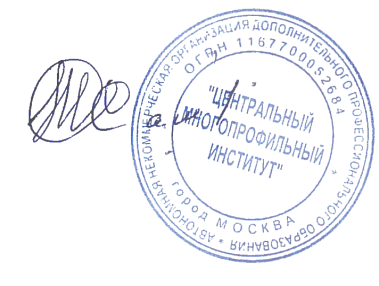 А.Х. Тамбиев«25» января 2016 г.Дополнительная профессиональная программапрофессиональной переподготовки«Педагог-библиотекарь. Библиотечное и информационно-библиографическое обслуживание обучающихся»Москва 2016Пояснительная запискаДополнительная профессиональная программа профессиональной переподготовки «Педагог-библиотекарь. Библиотечное и информационно-библиографическое обслуживание обучающихся» составлена на основе следующих нормативных правовых документов:- Федеральный закон от 29.12.2012 г. №273-ФЗ «Об образовании в Российской Федерации» с изменениями 2017 г.;- Приказ Министерства образования и науки Российской Федерации от 29 декабря 2014 г. №1644 «О внесении изменений в приказ Министерства образования и науки Российской Федерации от 17 декабря 2010 г. N 1897 «Об утверждении федерального государственного образовательного стандарта основного общего образования»;- Приказ Министерства образования и науки Российской Федерации от 1 июля 2013 г. №499 «Об утверждении порядка организации и осуществления образовательной деятельности подополнительным профессиональным программам»;- Трудовой кодекс Российской Федерации от 16 февраля 2018 г. №197-ФЗ;- Государственные стандарты высшего профессионального образования (среднего профессионального образования);- Приказ Минсоцразвития РФ от 11 января 2011 г. №1н «Об утверждении единого квалификационного справочника должностей руководителей, специалистов и служащих,раздел «Квалификационная характеристика должностей руководителей и специалистов высшего профессионального и дополнительного профессионального образования»;- Методические рекомендации-разъяснения по разработке дополнительных профессиональных программ на основе профессиональных стандартов Министерства образования и науки РФ от 22 апреля 2015 г.Цель реализации программы.Цель дополнительной профессиональной программы профессиональной переподготовки на  тему: «Педагог-библиотекарь. Библиотечное и информационно-библиографическое обслуживание обучающихся»  является формирование у слушателей профессиональных компетенций, необходимых для выполнения нового вида профессиональной деятельности.Планируемые результаты обучения.В результате освоения дополнительной профессиональной программы профессиональной переподготовки слушатель должен приобрести следующие знания, умения и навыки необходимые для качественного выполнения профессиональной деятельности.Слушатель должен знать:– обеспечивать высокое качество библиотечных услуг и высокий уровень культурыобщения;– обеспечивать права пользователя на поиск, отбор и получение информации и знаний, втом числе посредством современных информационно-коммуникационных технологий;– обеспечивать права пользователя на доступ к культурным ценностям и инициируетучастие пользователя в культурной жизни общества;– обеспечивать равенство прав пользователей на библиотечное обслуживание, внезависимости от их пола, расы, национальности, имущественного или должностногоположения, политических или религиозных убеждений, состояния физического здоровья;– способствует социализации личности, формированию гражданского сознания;– содействует развитию информационной культуры личности;– пропагандирует книгу и чтение как источник интеллектуального и духовного развитияличности, способствует формированию и развитию культуры чтения;– содействует интеллектуальному и духовному развитию пользователей-детей и юношей;– не рекомендует недостоверные, заведомо ложные материалы, сознает опасность и вред,который они могут нанести личности и обществу;Слушатель должен уметь:- обновление нормативно-правовой базы деятельности библиотеки;- техническое оснащение;- создание условий для автоматизации библиотечных процессов, использования новых информационных технологий, информатизации библиотечной деятельности и включения школьной библиотеки в процессы компьютеризации общего образования;- формирование книжных фондов;- выявление новых управленческих и методических подходов к организации деятельности школьной библиотеки;- анализ перспективных моделей организационных форм школьных библиотек;- развитие кооперации и интеграции библиотек учреждений общего образования, а также координации деятельности с библиотеками других ведомствСлушатель должен владеть:- обладать ИКТ- компетенцией;- владеть приёмами ведения документации на электронных носителях;- владеть базовыми библиографическими знаниями. В результате освоения программы у слушателя совершенствуются следующиекомпетенции:производственно-технологическая деятельность:- способностью создавать и предоставлять информацию, отвечающую запросам пользователей (ПК-1);- готовностью к взаимодействию с потребителями информации, готовность выявлять и качественно удовлетворять запросы и потребности, повышать уровень их информационной культуры (ПК-2);- способностью формировать документные фонды, базы и банки данных, обеспечивать их эффективное использование и сохранность (ПК-3);- готовностью к овладению перспективными методами библиотечно- информационной деятельности на основе информационно коммуникационных технологий (ПК-4);- готовностью к освоению и предоставлению перспективного ассортимента продуктов и услуг (ПК-5);- готовностью к постоянному совершенствованию профессиональных знаний и умений, приобретению новых навыков реализации библиотечно-информационных процессов, профессиональной переподготовке и повышению квалификации (ПК-6);- владением методами качественной и количественной оценки работы библиотеки (ПК-7);- готовностью использовать правовые и нормативные документы как объекты организационно- управленческой деятельности (ПК-8); организационно-управленческая деятельность:- готовностью принимать компетентные управленческие решения в профессионально-производственной деятельности (ПК-9);- готовностью к решению задач по организации и осуществлению текущего планирования, учета и отчетности (ПК-10);- способностью к анализу управленческой деятельности библиотечно-информационных учреждений (ПК-11);- способностью формировать и поддерживать рациональную систему документационного обеспечения управления (ПК-12);- готовностью использовать различные методы и приемы мотивации и стимулирования персонала (ПК-13);-готовностью выстраивать эффективные внутриорганизационные коммуникации (ПК-14);- способностью управлять профессиональными инновациями (ПК-15);- способностью к организации системы маркетинга библиотечно информационной деятельности (ПК-16);- готовностью к социальному партнерству (ПК-17);проектная деятельность:- готовностью к применению результатов прогнозирования и моделирования в профессиональной сфере (ПК-18);- готовностью к участию в реализации комплексных инновационных проектов и программ развития библиотечно-информационной деятельности (ПК-19);- способностью к участию в проектировании библиотечно информационных услуг для различных групп пользователей (ПК-20);- готовностью к предпроектному обследованию библиотечных и информационных учреждений (ПК-21);научно-исследовательская и методическая деятельность:- способностью к изучению и анализу библиотечно информационной деятельности (ПК-22);- готовность к использованию научных методов сбора и обработки эмпирической информации при исследовании библиотечно-информационной деятельности (ПК-23);- готовностью к выявлению, оценке и реализации профессиональных инноваций (ПК-24);- способностью к научно-методическому сопровождению библиотечно-информационной деятельности (ПК-25);- готовностью к проведению социологических, психолого педагогических и маркетинговых исследований (ПК-26);информационно-аналитическая деятельность:- способностью к выявлению, анализу и оценке информационных ресурсов общества (ПК-27);- готовностью к аналитико-синтетической переработке информации (ПК-28);- способностью к информационной диагностике предметной области и информационному моделированию (ПК-29);- готовностью к выявлению и изучению информационных потребностей субъектов информационного рынка (ПК-30);- готовностью к созданию информационно-аналитической продукции на основе анализа информационных ресурсов (ПК-31);- способностью к применению методов и процедур информационного анализа текстов (ПК-32);-готовностью к информационному сопровождению и поддержке профессиональных сфер деятельности (ПК-33);психолого-педагогическая деятельность:-способностью к эффективному библиотечному общению с пользователями (ПК-34);-готовностью к организации воспитательно-образовательной работы средствами библиотеки (ПК-35);- готовностью к использованию психолого-педагогических подходов и методов в библиотечно-информационном обслуживании различных групп пользователей (ПК-36);- готовностью к формированию информационной культуры пользователей библиотеки (ПК-37);- готовностью к реализации библиотечных программ в соответствии с национальными приоритетами культурно-воспитательной политики (ПК-38);- способностью к реализации образовательных и культурно воспитательных программ для населения (ПК-39);- способностью к созданию благоприятной культурно-досуговой среды (ПК-40);- готовностью к реализации инновационных процессов в социокультурной сфере (ПК-41).3. Содержание программы. 3.1. Учебный пландополнительной профессиональной программы профессиональной переподготовки «Педагог-библиотекарь. Библиотечное и информационно-библиографическое обслуживание обучающихся»Цель: подготовка специалистов для выполнения нового вида профессиональнойдеятельности.Категория слушателей: лица имеющие среднее и высшее профессиональное образованиеСрок обучения: 288 часовФорма обучения:  заочная, с применением электронного обучения дистанционных  образовательных технологий.3.2. Календарный учебный графикдополнительной профессиональной программы профессиональной переподготовки «Педагог-библиотекарь. Библиотечное и информационно-библиографическое обслуживание обучающихся»4. Требования к квалификации педагогических кадров, представителей предприятий и организаций, обеспечивающих реализацию образовательного процессаРеализация настоящей дополнительной профессиональной программы профессиональной переподготовки обеспечивается высококвалифицированными педагогическими и научно-педагогическими кадрами, имеющими достаточный опыт работы в области профессиональной деятельности, соответствующей направленности образовательной программы, состоящими в штате АНО ДПО «Центральный многопрофильный институт».5. Материально–технические условия реализации программы (ДПО и ЭО).Обучение проводится с применением системы дистанционного обучения,  которая предоставляет неограниченный доступ к электронной информационно – образовательной среде, электронной библиотеке образовательного учреждения из любой точки, в которой имеется доступ к информационно-телекоммуникационной сети «Интернет». Электронная информационно–образовательная среда обеспечивает:-доступ к учебным программам, модулям, издания электронных библиотечных систем и электронным образовательным ресурсам;- фиксацию хода образовательного процесса, результатов промежуточной аттестации и результатов освоения дополнительной профессиональной программы;-проведение всех видов занятий, процедур оценки результатов  обучения,  дистанционных образовательных технологий;- формирование электронного портфолио обучающегося, в том числе сохранение работ обучающегося, рецензий и оценок на эти работы со стороны любых участников образовательного процесса;- взаимодействие между участниками образовательного процесса, посредством сети «Интернет».- идентификация личности при подтверждении результатов обучения осуществляется с помощью программы дистанционного образования института, которая предусматривает регистрацию обучающегося, а так же персонифицированный учет данных об итоговой аттестации;6. Учебно – методическое обеспечение  программы1. Алешин, Л. И. Библиотековедение. История библиотек и их современное состояние: [учебное пособие для студентов и бакалавров высших учебных заведений, обучающихся по специальности 05.27.00 "Библиотековедение и библиография"]. – Москва : Форум : Инфра-М, 2017. – 238 с. : ил., фот. ; 21 см. – (Высшее образование : бакалавриат)2. Библиографическое обеспечение свободного развития личности. Краеведческая библиография : материалы II Международного библиографического конгресса "Библиография: взгляд в будущее" (Москва, 6-8 октября 2015 г.) / Российская гос. б-ка ; авт.-сост. А. Ю. Самарин ; ред. А. В. Теплицкая. – Москва : Пашков дом, 2016. – 255 с.3. Библиотечное дело за рубежом 2016 / ред. А. Н. Гончарова. – Москва: Пашков дом, 2017. – 184 с.4. Библиотечный фонд: словарь-справочник / авт.-сост.: Ратникова Е.И., Стародубова Н.З., Толчинская Л.М. и др. – Москва : Инфра-М, 2018. – 160 с. – (Библиотека малых словарей)5. Бородина, В. А. Словарь-справочник по чтению : практикум / В. А. Бородина, С. М. Бородин. - Москва: РШБА, 2017. - 231 с. - (В помощь педагогу-библиотекарю; Профессиональная библиотека школьного библиотекаря: прил. к журн. "Школьная библиотека". Сер. 1).                          7. Оценка  качества освоения программы.      Оценка качества освоения  программы осуществляется аттестационной комиссией в виде онлайн тестирования на основе пятибалльной системы оценок по основным разделам программы.       Слушатель считается аттестованным, если имеет положительные оценки (3,4 или 5) по всем разделам программы, выносимым на экзамен.8. Итоговая аттестацияПо итогам освоения образовательной программы проводится итоговая аттестация в форме итогового тестирования.Оценочные материалы Критерии оцениванияОценка «отлично» выставляется слушателю в случае 90-100% правильных ответов теста.Оценка «хорошо» выставляется слушателю в случае, 80-89% правильных ответов теста.Оценка «удовлетворительно» выставляется слушателю в случае 65-79% правильных ответов теста.Примерные тестовые вопросы для итогового тестирования1. Библиографическое описание издания двух авторов производится:1) под заглавием;2) под фамилией первого автора;3) под фамилией двух авторов.2. Библиотека Ивана Грозного хранится:1) в Российской Государственной библиотеке;2) в Музее Московского Кремля;3) место хранения неизвестно.3.Библиотечный абонемент - это:1) форма библиотечного обслуживания;2) документ;3) библиотечная система.4. Анализ работы библиотеки может быть:1) количественный;2) качественный;3) всесторонний.5. Аннотация – это:1) краткая характеристика документа;2) описание статьи;3) предисловие.6. Акты о выбытии утерянных изданий оформляется в «Книге учета библиотечного фонда»:1) в первой части; 2) во второй части;3) в третьей части.7. Библиографическое описание издания четырех авторов производится:1) под заглавием;2) под фамилией первого автора;3) под фамилией любого из авторов.8. Библиография – это:1) научная дисциплина;2) часть справочного аппарата издания;3) список документов.9. Брошюра – это:1) книжное издание объемом 40 стр.42) книжное издание объемом не более 48стр.;3) книжное издание объемом свыше 4 стр. и не более 48стр..10. Библиотечное дело – это:1) область деятельности по организации библиотечного обслуживания;2) работа библиотеки;3) научная дисциплина.11. Вскрывает причины недостатков в работе библиотеки:1) качественный анализ;2) количественный анализ;3)анализ формуляров читателей.12. Путем подсчета формуляров читателей, пришедших в течение дня, проводится:1) учет посещений;2)учет книговыдач;3) учет периодических изданий.13. Причины исключения книг из фонда:1) утеряны читателями;2)по ветхости;3)нет на месте.14. Причины низкой обращаемости фонда:1)много устаревшей литературы;2)большое количество вновь поступившей литературы;3) много периодических изданий.15. Учет выдачи произведений печати производится:1) по отраслям знаний;2) по классификационным индексам;3) по фамилиям авторов. 16. Учет изданий в экземплярах дает:1) количественную характеристику фонда;2)позволяет выявить тенденцию движения фонда;3)определить книговыдачу.17. Учет изданий выбывших из фонда библиотеки проводится на основе:1)актов о выбытии;2)алфавитного каталога;3)систематического каталога.18. Учет изданий, принятых взамен утерянных ведется:1) в алфавитном каталоге;2) в систематическом каталоге;3) в тетради учета сведений об утерянных и принятых взамен изданий.19. Ядро фонда школьной библиотеки это:1) все справочные издания;2) периодические издания;3) издания русской, советской литературы, зарубежная классическая литература и справочные издания.20. Ядро фонда библиотеки должно содержать не менее:1) трех тысяч экземпляров;2) одной тысячи экземпляров;3) девяти тысяч экземпляров.№ п/пНаименование темыВсего часовВ том числеВ том числеФорма контроля№ п/пНаименование темыВсего часовЛекцииПрактика/ семинарФорма контроля1Организационно-правовое обеспечение деятельности педагога-библиотекаря.461828экзамен      2Основы общей педагогики.461828экзамен     3Теория и методика воспитания.461828экзамен     4Теория библиотековедения. Основы организации и управления библиотечным делом.461828экзамен5Теория и методика социально-культурной деятельности.461828экзамен6Эффективные формы и методы библиотечно-педагогической работы в области воспитания средствами литературы и чтения.461828экзамен7.Итоговая аттестация1212Тестовый контрольИТОГОИТОГО 288108180№ п/п Наименование разделов и тем     Кол-во часовКалендарныйпериод(дни цикла)12341Организационно-правовое обеспечение деятельности педагога-библиотекаря.46с 1 по 2 месяц цикла2Основы общей педагогики.46с 1 по 2 месяц цикла3Теория и методика воспитания.46с 1 по 2 месяц цикла4Теория библиотековедения. Основы организации и управления библиотечным делом.46с 1 по 2 месяц цикла5Теория и методика социально-культурной деятельности.46с 1 по 2 месяц цикла6Эффективные формы и методы библиотечно-педагогической работы в области воспитания средствами литературы и чтения.46с 1 по 2 месяц цикла7.Итоговая аттестация122 месяц циклаИТОГОИТОГО288